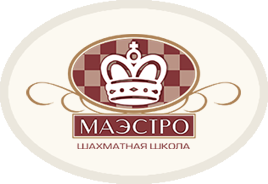 “Maestro Kids Cup”Турнир по быстрым шахматам23-24 февраля 2019 годаМесто проведения: г.Астана, ул.Сыганак, 14/1, ЖК “Европа Палас Главный судья: Скурыгин Антон, международный организатор, международный арбитрОфициальный сайт турнира: www.maestrochess.kzПроводимые турниры:Турнир “А” до 6 лет и младше: 23-24 февраля, 16.00, швейцарская система 8 туров. Допускаются шахматисты 2013 года рождения и моложе. Личный и командный зачет. Команда состоит из двух человек и создается до начала 1-го тура1 место – кубок, медаль, диплом2 место – медаль, диплом3 место – медаль, диплом1 место среди девочек – кубок, медаль, диплом1 место среди шахматистов 2014 года рождения и моложе – медаль, диплом1 место среди “маэстровцев” - ценный приз1 командное место – ценный приз- Стартовый взнос:6000 тенгеТурнир “B” до 9 дет и младше: 23-24 февраля, 16.00, швейцарская система 8 туров. Допускаются шахматисты 2010 года рождения и моложе. Личный и командный зачет. Команда состоит из двух человек и создается до начала 1-го тура1 место – кубок, медаль, диплом2 место – медаль, диплом3 место – медаль, диплом1 место среди девочек – кубок, медаль, диплом1 место среди шахматистов 2011 года рождения и моложе – медаль, диплом1 место среди шахматистов 2012 года рождения и моложе – медаль, диплом1 место среди “маэстровцев” – ценный приз1 командное место – ценный приз- Стартовый взнос:6000 тенгеТурнир “С” до 15 лет и младше: 23-24 февраля, 18.00, швейцарская система 8 туров, с обсчетом международного рейтинга. Допускаются шахматисты 2004 года рождения и моложе. Личный и командный зачет. Команда состоит из двух человек и создается до начала 1-го тура1 место – кубок, медаль, диплом2 место – медаль, диплом3 место – медаль, диплом1 место среди девочек – кубок, медаль, диплом1 место среди шахматистов 2009 года рождения и моложе – медаль, диплом1 место среди шахматистов 2008 года рождения и моложе – медаль, диплом1 место среди шахматистов 2007 года рождения и моложе – медаль, диплом1 место среди шахматистов 2006 года рождения и моложе – медаль, диплом1 место среди шахматистов 2005 года рождения и моложе – медаль, диплом1 место среди “маэстровцев” – ценный приз1 командное место – ценный приз- Стартовый взнос:6000 тенгеКритерии для определения мест при равенстве очков:а) личная встреча (результаты микроматча)б) усеченный коэффициент Бухгольца (без одного худшего результата)в) количество победд) количество партий, сыгранных чернымиВ случае дележа командных очков назначается дополнительный матч с контролем времени 5 минут, далее армагеддонКонтроль времени:10 минут до конца партии каждому участникуРасписание туров:Расписание туров может быть скорректировано организационным комитетом турнира.Общая информация:Каждый участник может получить один (наибольший) приз. Закрытие состоится в течение 15 минут после окончания заключительной партии в туре. Контакты организаторов:Скурыгина Евгения, директор турнира, телефон: +7 777 3382387 (whatsapp), e-mail: chess_school@mail.ruДобро пожаловать в “Маэстро”!23 февраля, суббота16.0018.00Турнир А, ВТурнир С24 февраля, воскресенье16.0018.00Турнир А, ВТурнир С